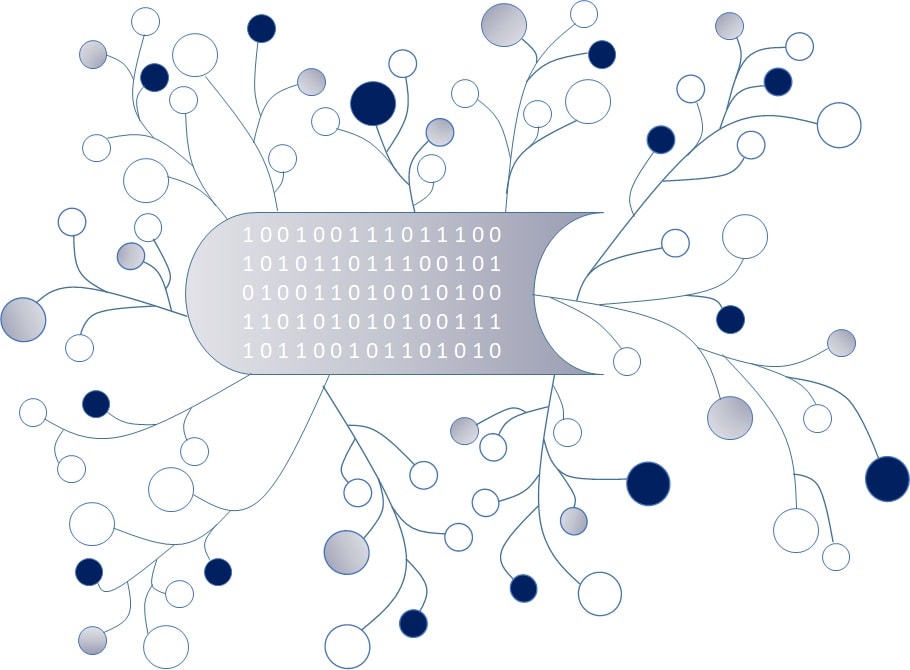 DigI-VETFostering Digitization and Industry 4.0 in vocational education2018-1-DE02-KA202-005145DigI – VETΥΙΟΘΕΤΗΣΗ ΤΗΣ ΨΗΦΙΟΠΟΙΗΣΗΣ ΚΑΙ ΤΗΣ INDUSTRY 4.0 ΣΤΗΝ ΕΠΑΓΓΕΛΜΑΤΙΚΗ ΕΚΠΑΙΔΕΥΣΗ ΚΑΙ ΚΑΤΑΡΤΙΣΗIntellectual Output 4 – Εκπαιδευτικό και Διδακτικό ΥλικόProject Title	DigI-VETReference Number	2018-1-DE02-KA202-005145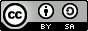 Table of ContentsΕνότητα Διδασκόντων 3 – Καλές πρακτικές της ψηφιοποίησης και της Industry 4.0	3Ενότητα Διδασκόντων 3 – Καλές πρακτικές της ψηφιοποίησης και της Industry 4.0Η ψηφιοποίηση και η Industry 4.0 έχουν επηρεάσει σε μεγάλο βαθμό τα τρέχοντα Εκπαιδευτικά Συστήματα αλλά και τον τρόπο με τον οποίο δουλεύει ο κλάδος. Οι δραστηριότητες που παρέχονται θα είναι περισσότερο βασισμένες στην προσωπική σας εμπειρία και θα παρέχουν προτάσεις βελτίωσης των πρακτικών της Ψηφιοποίησης και της Industry 4.0.ΔραστηριότητεςΑπό την δική σας εμπειρία ως μαθητές,παρακαλούμε περιγράψτε πώς  η Ψηφιοποίηση επηρέασε τον τρόπο με τον οποίο μελετούσατε?Έχετε χρησιμοποιήσει ποτέ κάποια από τις πλατφόρμες MOOC (Massive Open Online Courses)  ή Learning Management Systems προκειμένου να καταγράψετε την μελέτη, το υλικό ή τους βαθμούς? Αν ναι, πώς άλλαξε τον τρόπο τον τρόπο σκέψης ή αντίληψης του εκπαιδευτικού υλικού?Παρακαλούμε δώστε ένα παράδειγμα θετικής συσχέτισης μεταξύ καλών πρακτικών της Industry και της Ψηφιοποίησης.Πχ. Η συνεργασία του Ηνωμένου Βασιλείου και της Google για την κυκλοφορία διαδικτυακών βιβλίων.Ίσως το εκπαιδευτικό σας ίδρυμα να έχει συμμετάσχει σε έργα Erasmus+ , αν ναι παρακαλόυμε να δώσετε παραδείγματα από τις πρακτικές που χρησιμοποιήθηκαν.Παρά τις καλές πρακτικές υπάρχουν πάντα κίνδυνοι που μπορούν να προκύψουν. Σκεφτείτε τα δεδομένα ρίσκα τόσο στην Εκπαίδευση όσο και στον Βιομηχανικό Κλάδο. Δώστε ένα σχέδιο ή μια πρόταση για το πώς θα μπορούσε κάποιο ρίσκο να μετατραπεί σε μια ακόμη καλή πρακτική για τον τομέα της Εκπαίδευσης. Γίνετε δημιουργικοί!Στο δεύτερο πλάισιο παρουσιάστε προτάσεις για το πώς θα μπορούσαν να βελτιωθούν οι κίνδυνοι-τα ρίσκα στον βιομηχανικό κλάδο.Κίνδυνοι για την ΕκπαίδευσηΚίνδυνοι για τον βιομηχανικό κλάδοΕΚΠΑΙΔΕΥΣΗΒΙΟΜΗΧΑΝΙΚΟΣ ΚΛΑΔΟΣ